社團法人台中市康復之友協會照顧者支持講座我的生活，我決定〜大台中精神康復者社區生活支持與參與計畫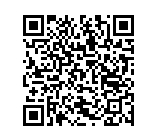 親愛的會員，您好：由於中市康會員平均年齡已屆老化，對家中精障者的未來處遇多有擔心，不知如何做有效之遺產規劃，協會定於9/24(六)上午舉辦新知講座，主題為「財產規劃與監護宣告」，邀請信安法律事務所劉明璋律師來會短講，介紹民法對財產與債務的繼承知識，以及如何保障精障者的合法繼承權益，歡迎大家一起來了解，敬請踴躍報名參加！講座主題：財產規劃與監護宣告講    師：劉明璋律師〈永森法律事務所主持律師〉活動時間：111年9月24日（星期六）上午9:30~11:30活動地點：中市康太原辦公室會議室〈台中市北區太原路一段532號5F-1〉報名專線：（04）2471-5298   傳真：（04）2471-9067報名截止：111.09.23(五)中午12點或額滿35人為止。補助單位：衛福部公彩回饋金補助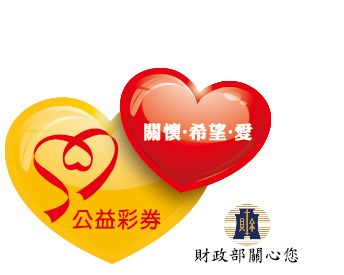 備    註：場地限額35人，參加者務必事前報名，與配戴口罩。〜歡迎新朋友老會員與家中的康復者一同來參與〜 ……111年爸媽俱樂部9/24報名表，傳真專線：（04）2471-9067……社團法人台中市康復之友協會敬邀姓名聯絡電話備註□家屬□康復者□家屬□康復者